Year 2 Homework4.12.20Draw pictures to match the repeated addition sums. You could draw coins, animal ears or anything you like! Challenge: Can you write multiplication sentences to match? I have done one to show you. 2 + 2 + 2 + 2 =5 + 5 + 5 = 3 + 3 + 3 + 3 + 3 + 3 =  4 + 4 + 4 + 4 + 4 =6 + 6 + 6 =2 + 2 + 2 = 6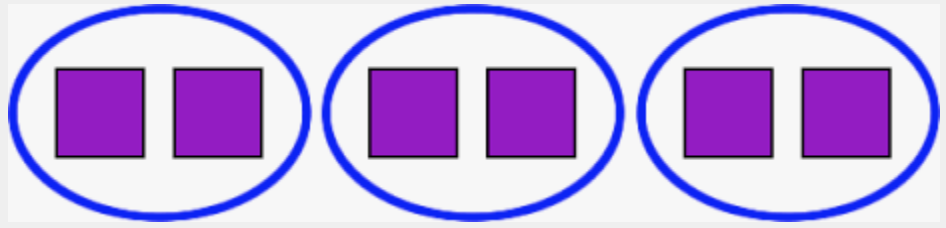 3 x 2 = 68 + 8 + 8 =5 + 5 =4 + 4 + 4 + 4 = 